ΘΕΜΑ :.Σύμφωνα με την αριθμ. 129287/Γ2/10-11-2011 Υ.Α.του Υ.Παι.Θ  ΦΕΚ 2769/ τ.Β΄/02-12-2011)  προκηρύσσεται διαγωνισμός για τη διοργάνωση ημερήσιας εκδρομής στο χριστουγεννιάτικο θεματικό πάρκο ‘’Μύλος των ξωτικών’’ στα Τρίκαλα θεσσαλίας.Στοιχεία εκδρομήςΔΙΑΔΡΟΜΗ :   ‘Αδενδρο-Τρίκαλα-ΆδενδροΧΡΟΝΟΣ – ΔΙΑΡΚΕΙΑ: Στις 22/12/2015   Από 08:15πμ – 20:00μμΣΥΜΜΕΤΕΧΟΝΤΕΣ: 43  μαθητές  και 3 συνοδοί καθηγητές.ΜΕΣΟ ΜΕΤΑΦΟΡΑΣ: ΛεωφορείοΚαταληκτική ημερομηνία προσφορών:     10/12/2015 και ώρα 12.μμ.                                                                                                        Απαραίτητοι όροι Ασφάλιση ευθύνης διοργανωτή, σύμφωνα με την κείμενη νομοθεσία, και πρόσθετη ασφάλιση με κάλυψη εξόδων σε περίπτωση ατυχήματος ή ασθένειας.Λεωφορείο σύγχρονο σε άρτια κατάσταση, σύμφωνα με την κείμενη νομοθεσία, διαθέσιμο καθ΄ όλη  τη διάρκεια της εκδρομής..Η κατάθεση της προσφοράς από το ταξιδιωτικό γραφείο θα πρέπει απαραιτήτως να συνοδεύεται και με υπεύθυνη δήλωση ότι διαθέτει το ειδικό σήμα λειτουργίας, το οποίο βρίσκεται σε ισχύ.Παρακαλούμε για τις δικές σας ενέργειες.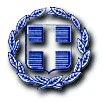 Άδενδρο,  07-12- 2015Αρ. Πρωτ:      385                                                                                                   Προς :  ΔΔΕ Δυτικής Θεσσαλονίκης        Τμήμα Εκδρομών – ΜετακινήσεωνΓΙΑ ΑΝΑΡΤΗΣΗ ΣΤΗΝ ΙΣΤΟΣΕΛΙΔΑ